FIGURESFigure 1 : Carte de prévalence VIH selon les Régions Administratives (EDS IV- MICS, 2012)	7Figure 2 : Répartition des PVVIH/km2 (ONUSIDA 2014)	7Figure 3 : Cascade des 90-90-90 en Guinée	8Figure 4 : Cascade du dépistage	8Figure 5 : Cascade du traitement	9Figure 6 : Situation du dépistage VIH chez les Femmes enceintes en 2015_Guinée	10Figure 7 : Situation du TAR chez les Femmes enceintes en 2015_Guinée	10Figure 8 : Cascade de la coïnfection sous traitement ARV	11Figure 9 : Scenario du plan de rattrapage d’urgence	17Figure 10 : Schéma de la phase transitoire	22		ACRONYMESRESUME EXECUTIFIntroductionEn Guinée, environ 120 000 personnes vivaient avec le VIH à la fin de 2015. L’épidémie est de type généralisé, la prévalence du VIH au sein de la population de 15-49 ans est de 1,7% en 2012 (EDS-MICS 2012). La prévalence du VIH est particulièrement élevée chez les femmes, qui représentent 52% de tous les adultes vivant avec le VIH.L’atteinte des objectifs 90-90-90 connait encore des difficultés. Plusieurs gaps programmatiques ressortent de la cascade des soins : 32% pour le dépistage, 71% pour la mise sous traitement ARV, 89% pour la PTME, 96% pour la PECP et 40% pour la coïnfection TB/VIH.Au regard donc de l’état actuel de la réponse nationale à la riposte au VIH/Sida et en vue d’une réponse plus rapide et plus efficiente, le pays a élaboré un plan de rattrapage d’urgence du VIH sur une période de 18 mois dans 8 villes à forte densité de PVVIH : Conakry, Nzérékoré, Mamou et Kankan, Kamsar / Sangarédi dans Boké, Banankoro dans Kérouané et Koron dans Siguiri.Ce plan se focalise sur le maintien des personnes vivant avec le VIH déjà dépistées, sur les populations clés  (HSH - 56%, PS - 14,2%, et population carcérale - 8,5% de prévalence) et celles à risque (TB - 23,4%, les femmes enceintes - 3,5%, et les miniers - 5,1%).MéthodologieLe Secrétariat Exécutif du Comité National de Lutte Contre le VIH/Sida (SE/CNLS), en collaboration avec le Programme National de Prise en Charge Sanitaire et de prévention des IST/VIH/Sida (PNPCSP) et appuyée de ses partenaires techniques et financiers, a fait une analyse des gaps programmatiques, des goulots d’étranglement, ainsi que des acquis et des insuffisances de la stratégie actuelle de riposte. Cette analyse a servi de base pour élaborer le plan de rattrapage d’urgence du VIH/Sida 2017-2018 de la Guinée. Ce plan a été validé lors de l’Assemblée Générale 2016 du Comité National de Lutte Contre le VIH (CNLS).Contenu du plan de rattrapage d’urgenceAugmenter le nombre de personnes sous traitement de 35 082 en 2015 à 61 106 d’ici juin 2018.Les résultats escomptés sont : Populations clés : 2 251 HSH seront dépistées et 1274 HSH VIH+ seront mis sous traitement ARV4 266 PS seront dépistés et 597 PS VIH+ seront mises sous traitement 1 500 détenus seront dépistés et 127 détenus VIH+ seront mis sous traitementsFemmes enceintes : 4 839 femmes enceintes positives seront mises sous traitementEnfants hors PTME : 4 500 enfants seront rattrapés et mis sous traitement Populations générales (15-49 ans): 2 600 personnes âgées de 15-49 ans seront dépistées et 44 patients seront mis sous ARV11 908 patients sont rattrapés et mis sous traitement ARV (50% de la totalité des personnes à rattraper)Patients TB : 2 906 patients TB seront mis sous traitement ARVLes domaines d’interventions clés du plan sont : i) le rattrapage des PVVIH qui ne sont pas sous traitement, ii) le dépistage et la mise sous traitement des populations clés (HSH, PS et populations carcérales ; iii) la mise sous traitement des enfants VIH+, iv) le dépistage et la mise sous traitement des femmes enceintes en PTME, v) Le dépistage et la mise sous traitement des patients tuberculeux.BudgetLe coût du présent plan est estimé à 10 962 500 USD. Les ressources seront mobilisées grâce aux efforts conjugués de l’Etat, du FM, et des partenaires extérieurs et du secteur privé.PROFIL ÉPIDÉMIOLOGIQUE En Guinée, environ 120 000 personnes vivaient avec le VIH à la fin de 2015. L’épidémie est de type généralisé avec une prévalence du VIH au sein de la population de 15-49 ans qui est de 1,7% en 2012 (EDS-MICS 2012). La prévalence dans la population générale présente de grandes disparités selon les régions administratives : Conakry : 2,7%, Boké 1,6%, Kindia 1,0%, Mamou 1,7%, Labé 1,6%, Faranah 1,4%, Kankan 1,6%. Bien que la prévalence nationale soit faible, elle reste élevée au sein de certains types de population : HSH 56% (ESCOMB 2012), PS 14, 2%, TB : 23,4%, les femmes enceintes : 3,5%, population carcérale 8,5%, les miniers 5,1% (ESCOMB 2015 et ENSS 2015). 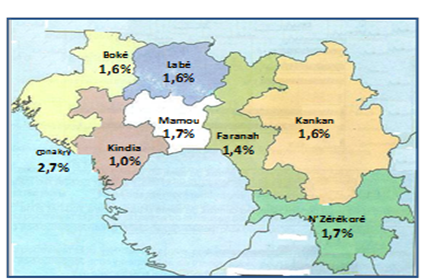 La prévalence du VIH est particulièrement élevée chez les femmes, qui représentent 52% de tous les adultes vivant avec le VIH. Elle était de 2,1% chez les femmes contre 1,2% chez les hommes selon EDS-MICS 2012. Au cours de l’année 2015, on dénombre 297 sites PTME sur le territoire national contre 251 en 2014. 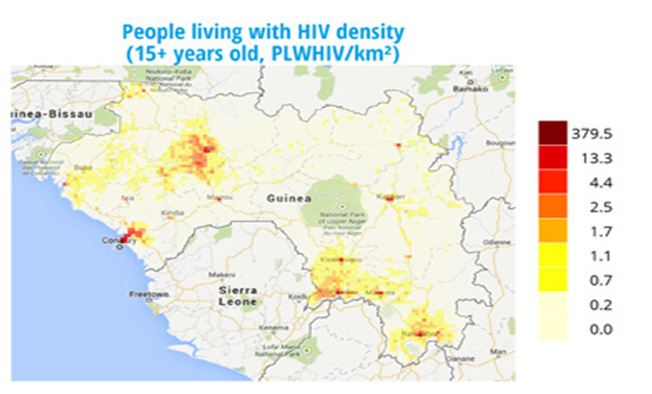 La distribution du nombre de PVVIH est également variable dans le pays. Les prévalences régionales et les populations sous-nationales des PVVIH par préfectures selon l’étude réalisée par l’ONUSIDA en 2014 sur la base de l’EDS-MICS 2012 (Figure n°2 ci-contre) illustre la distribution de la densité de PVVIH dans le pays. Les prévalences montrent une concentration de PVVIH au niveau des villes frontalières, sur les principaux axes routiers au Sud et au Nord-Est. Les grandes villes du pays telles que Conakry, Nzérékoré, Labé (ainsi que ces préfectures proches), Mamou et Kankan regorgent d’un grand nombre de PVVIH comparées aux autres villes. Certaines sous-préfectures minières présentent une densité forte de PVVIH telles que Kamsar/Sangarédi dans Boké, Banankoro dans Kérouané et Koron dans Siguiri. GAPS PROGRAMMATIQUESLe pays a été largement affecté par la récente épidémie de la maladie à virus Ebola et se retrouve face à d’énormes défis entre autres : (i) la faiblesse de la coordination, (ii) la faiblesse des fonds domestiques et de la subvention de l’Etat dans la santé, (iii) la faible capacité d’absorption des ressources externes, iv) la non-gratuité des autres frais liés à la PEC, (v) la faiblesse du système de gestion et d’approvisionnements avec des ruptures de stocks et des lacunes dans la distribution, (vi) le niveau élevé de stigmatisation et de discrimination (81%) au sein des populations clés. 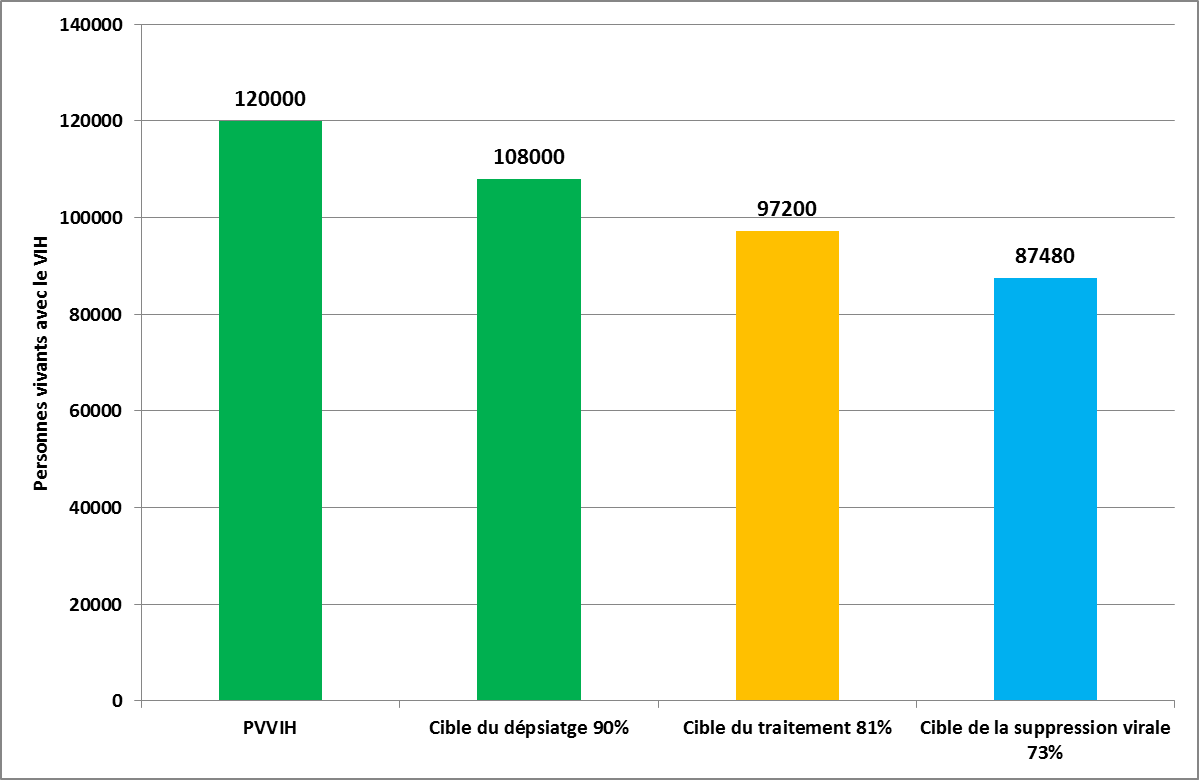 Une analyse de la cascade des soins en Guinée, nous montre que pour l’atteinte des « trois 90 », 108 000 personnes doivent être dépistées, 97 200 personnes doivent être sous traitement ARV et 87 480 personnes doivent avoir une charge virale indétectable.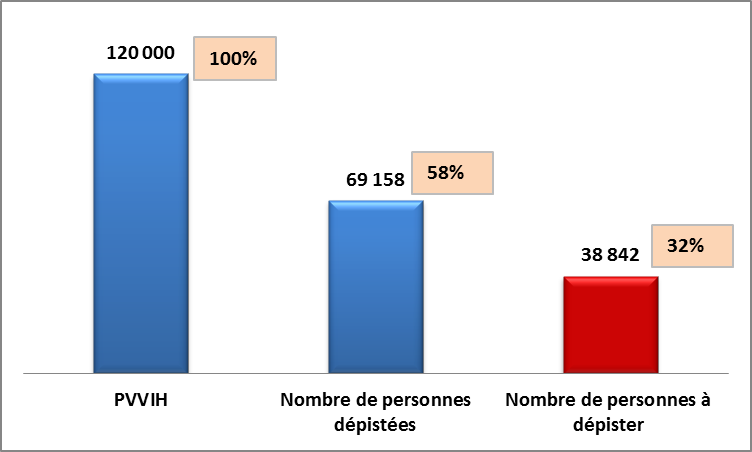  Dépistage du VIHLe dépistage demeure encore un défi en Guinée. Ceci est essentiellement dû à la persistance d’une forte stigmatisation et discrimination ainsi qu’à la faible participation de la société civile.En réponse à l’atteinte du premier 90, les données de 2015 montrent que seul 58% des personnes estimées séropositives sont dépistées et connaissent leur sérologie (PNPCSP 2015). Ce qui signifierait qu’en Guinée, une personne vivant avec le VIH sur deux connait son statut. Les efforts doivent être redoublés pour dépister les 38 842 (32%) personnes restantes. Plusieurs actions sont en cours en faveur des populations clés (PS et HSH) afin de parvenir à les enrôler.  Traitement ARVLa mise sous traitement des PVVIH dépistées positifs et la réalisation d’examens biologiques connaissent encore des difficultés en Guinée.En 2015, seulement 29% des PVVIH reçoivent leur traitement ARV. Près de 62 118 (52%) personnes testées positives ne seraient pas encore mises sous traitement, dont 4500 enfants (soit 7% de l’ensemble des besoins totaux de TAR non-couvert en 2017). 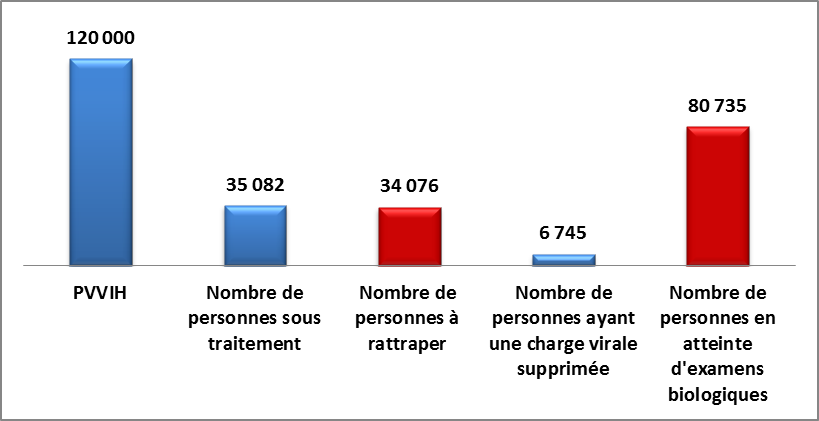 La prise en charge par les ARV des enfants vivant avec le VIH demeure toujours timide en Guinée. En 2015, une analyse situationnelle de la PEC pédiatrique (réalisée par la Chaire de pédiatrie en partenariat avec le PNPCSP et Unicef) a montré que les progrès sont timides et que des stratégies efficaces doivent être identifiées et mises en œuvre rapidement. Un plan d’accélération de la PECP est une priorité et en cours de planification voir développement d’ici fin Janvier 2016 par le PNPCSP et une assistance technique de UNICEF WCARO.  Charge ViraleQuant à la charge virale, 1 personne sur 12 a une charge supprimée. Les difficultés dans le traitement sont essentiellement liées à : i) une insuffisance dans le fonctionnement de la chaine d’approvisionnement, ii) les barrières financières auxquelles sont confrontés les patients, iii) une faible implication des associations de patients / Société civile dans la prise en charge (dépistage, conseil d’adhérence et activités liées à la rétention), iv) le manque d’accès au dépistage une faible couverture en ARV, v) l’insuffisance de suivi biologique des patients sous ARV et de ceux en attente, vi) l’insuffisance des appareils pour la charge virale.Prévention de la transmission Mère–Enfant (PTME) et la PEC pédiatriqueEn Guinée, la situation de la santé de la mère et de l’enfant reste préoccupante avec des taux élevés de mortalité maternelle (724 p. 100 000 NV) et infantile (123 p. 1000 NV). Le taux de mortalité attribuable au VIH est de 2% chez les moins de 5 ans et de 46% chez leurs mères (EDS 2012). C’est pourquoi le pays a élaboré, en 2015, un plan d’élimination de la transmission Mère-Enfant (e-TME) qui vise à faciliter l’intégration de l’élimination de la transmission de l’infection du VIH de la mère à son enfant en Guinée, à l’agenda national de réduction de la pauvreté, à améliorer la santé maternelle et infantile et à garantir l’alignement et l’harmonisation des différents projets futurs et en cours d’exécution au niveau du pays en la matière.En 2015, sur 488 826 femmes enceintes (FE) attendues seulement 131 598 (27%) ont été dépistées soit un gap de 357 228 (73%). Selon Spectrum, 6 608 FE ont besoin de TAR pour la PTME. 2013 ont été dépistées séropositives parmi lesquelles 1760 ont bénéficié de TAR (Rapport annuel 2015 du PNPCSP). La figure 6 montre où devront se situer les efforts de dépistage VIH et comment les réaliser. En effet le 1er goulot porte sur les occasions manquées de dépistage des FE qui font les CPN dans les structures de soins n’offrant pas la PTME ; le 2e goulot porte sur les femmes qui ne font pas de CPN du tout pendant leur grossesse (15% des FE selon EDS 2012) et le 3e goulot se passe dans les sites PTME où le taux de réalisation du test est faible (59%), en raison de la faible disponibilité des intrants et la remontée insuffisante des données statistiques. 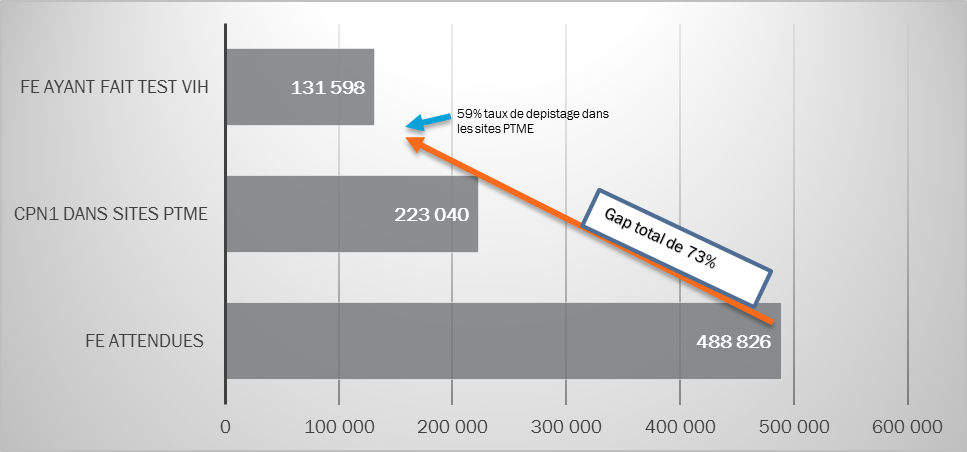 Dans la figure 7, les besoins non couverts de la mise sous TAR (option B+) des FE vivant avec le VIH sont énormes et se chevauchent avec celui du dépistage VIH. Le goulot majeur ici porte sur l’identification des FE (qui sont-elles ? où se situent-elles ? que font-elles ?) car 88% des celles qui sont dépistées VIH+ bénéficient des TAR dans le cadre de la PTME. Le deuxième goulot du TAR chez les FE séropositives identifiées porte sur la faible couverture effective et la qualité du TAR pris selon les normes et procédures pour les FE.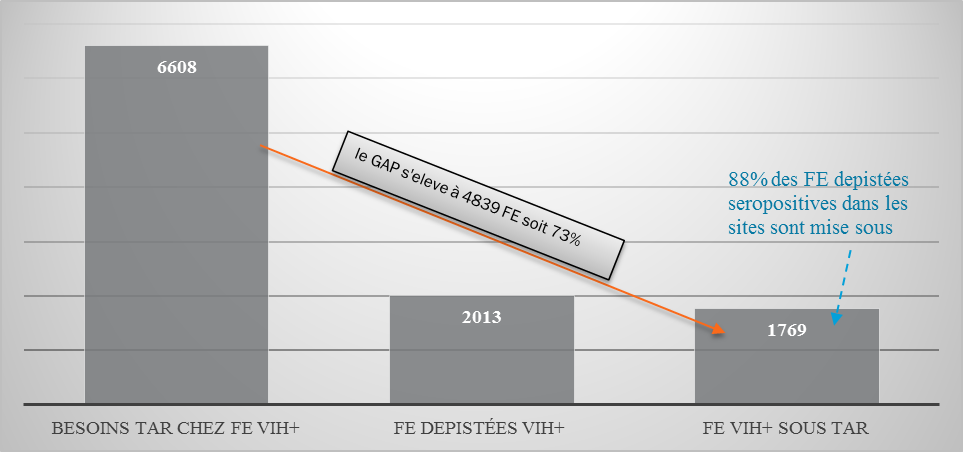 Coïnfection TB/VIHDans l’atteinte des objectifs des trois 90, il ressort en 2016 que sur un nombre de 11 350 patients TB seulement 8 444 (74%) ont été testés. Sur l 959 patients co-infectés TB/VIH seulement 1 178 (60%) ont été mis sur traitement (PNLAT juin 2016). Par conséquent, 781 (40%) doivent être rattrapés. En plus, 2 906 patients TB doivent être testés.Les principales difficultés rencontrées : i) Insuffisance d’intrants de dépistages dans les CDT, ii) insuffisance de la disponibilité des ARV dans les CDT.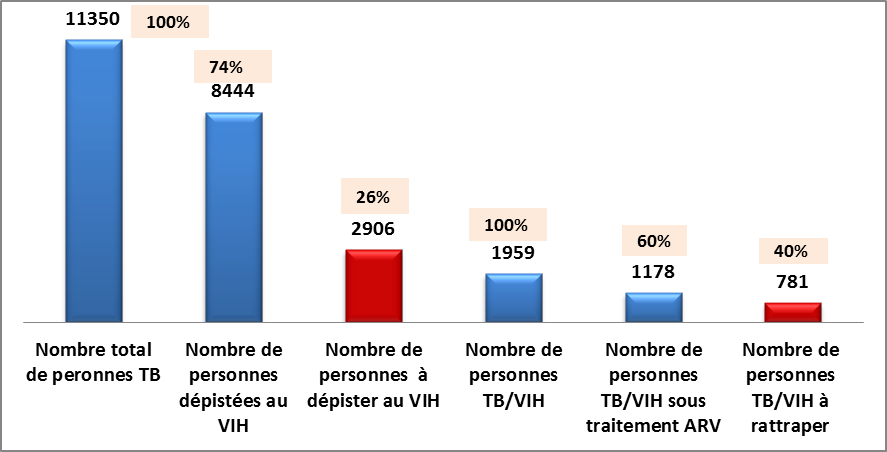 PRINCIPAUX GOULOTS ET ACTIONS PRIORITAIRESProblèmes clésLes principaux obstacles qui freinent la mise à l’échelle du traitement dans le pays sont : Faible coordination Faiblesse des fonds domestiques et de la subvention de l’Etat dans la santéFaible système d’approvisionnement et de distribution des médicaments (livraison tardive des intrants avec des dates d’expiration très proches et des ruptures par endroit) Faible capacité du réseau de laboratoiresNon gratuité des autres frais (frais hors ARV, CD4, CV) liés à la PEC Niveau d’implication faible de la société civile dans la riposte contre le VIHFaible utilisation des ressources extérieures Faible structuration organisationnelle des associations de populations clés impliqués dans la riposteForte stigmatisation et discriminationConcentration des agents de santé dans les structures urbainesOpportunitésEngagement politique Financements international et national disponible (Fonds mondial, Fonds bilatéraux, multilatéraux, ambassades, SNU, BND)Données épidémiologiques et programmatiques pour guider les interventions Présence de réseaux de PVVIHPrésence d’ONG internationales de lutte contre le VIH/SidaDélégation des taches en partie existanteMise à l’échelle des services de PEC et de PTMEPlan de relance post-ÉbolaExistence du paquet de services offerts par l’animateur communautaireExistence des ACS opérationnelsExistence des manuels de counseling et de PECExistence des normes de procédures de PEC (globale, psychosociale, syndromique des IST)Disponibilité des contacts des patients auprès des cliniciensExtension de la couverture du réseau téléphonique à l’échelle nationaleExistence de l’ordonnance 056Existence de l’observatoire communautaire et nationalExistence du partenariat public-privéMenaces Instabilité politiqueRésurgence épidémique possible LE PLAN D’URGENCE Il a pour ambition de doubler en dix-huit mois le nombre total de PVVIH sous TARV et d’amener les quatre-vingt-dix pour cent de ces patients à avoir une charge virale indétectable. Pour y parvenir la Guinée s’attèlera à intensifier sa stratégie de dépistage pour couvrir les estimations du Spectrum et à mettre en place les mécanismes idoines pour l’atteinte des objectifs 90-90-90. Objectif généralAugmenter le nombre de personnes sous traitement de 35 082 en 2015 à 61 106 d’ici juin 2018.Résultats attendusPopulations clés : 2 251 HSH sont dépistées et 1 274 HSH VIH+ sont mis sous traitement ARV4 266 PS sont dépistés et 597 PS VIH+ sont mises sous traitement 1 500 détenus sont dépistés et 127 détenus VIH+ sont mis sous traitementFemmes enceintes : 4 839 FE seront mises sous traitementEnfants hors PTME : 4 500 enfants sont rattrapés et mis sous traitement Populations générales (15-49 ans): 2 600 personnes âgées de 15-49 ans sont dépistées et 44 patients sont mis sous ARV11 908 patients sont rattrapés et mis sous traitement ARVPatients TB : 2 906 patients TB seront mis sous traitement ARV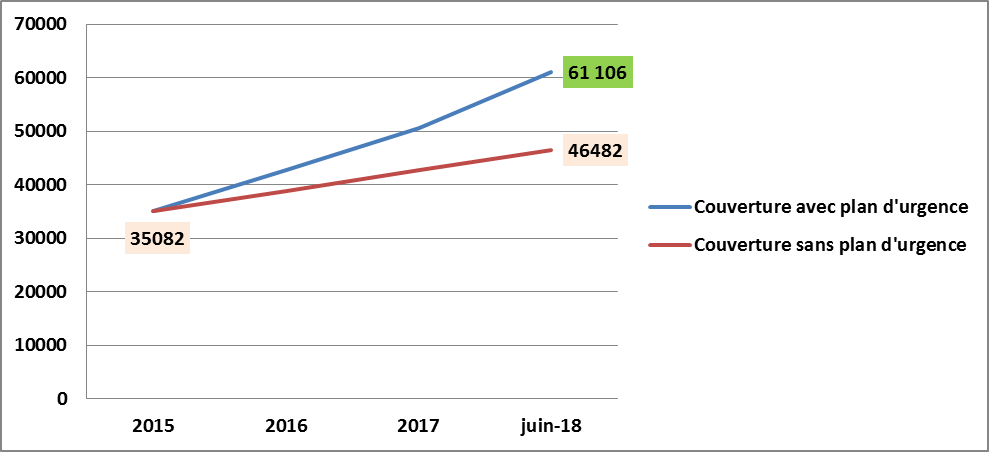 Ce plan de rattrapage d’urgence permettra de mettre sous ARV 26 024 PVVIH supplémentaires soit 43% de gain par rapport à l’évolution du traitement en cours dans le pays.STRATEGIES POUR ACCELERER L’ATTEINTE DES OBJECTIFS 90Populations et zones cibléesLe plan de rattrapage d’urgence ciblera les zones à hautes prévalences et à fort concentration de PVVIH : i) Tous les sites PEC, PTME et CDT de la ville de Conakry ; ii) Les hôpitaux régionaux de Labé, Mamou, Kankan, N’Zérékoré et Boké ; iii) Les hôpitaux préfectoraux de Kamsar, Sangaredi, Kérouané. À ces villes s’ajouteront les 16 services adaptés au niveau national. De même, le plan se focalisera sur les patients TB, les populations clés (HSH, PS et population carcérale), les enfants, les femmes enceintes.Mise en œuvreDans le cadre de la mise en œuvre de cette nouvelle stratégie, les services cibleront les régions à fortes prévalences, les populations clés et les personnes dont le comportement peut les exposer à un risque accru d’exposition au VIH. La contribution communautaire à la riposte sera essentielle pour l’atteinte des objectifs.L’engagement de la Guinée à un haut niveau pour l’atteinte des objectifs 90-90-90 se traduit par l’adoption de la stratégie « Dépister-Traiter » proposée par le Ministère de la Santé et entérinée par le CNLS. S'il est nécessaire de renforcer les systèmes de gestion et d’approvisionnement des stocks, il est évident de mettre en place un mécanisme efficient d’approvisionnement des dépôts régionaux de la PCG et des sites de PEC. En effet, la mise en œuvre du plan de rattrapage d’urgence entrainera un accroissement des besoins en intrants d’où la nécessité de rendre opérationnel le plan de distribution en cours de finalisation par le SE/CNLS.1er 90 - Intensification du dépistage Chez les patients TB Au niveau national, il existe 55 CDT (Centre de Dépistage et de Traitement de la Tuberculose) dont 53 sont fonctionnels (les 2 CDT du CHU Donka aux niveaux des services de maladies infectieuses et de la pédiatrie étant non fonctionnels). Sur les 53 CDT, seulement 26 CDT intègrent l’activité de dépistage VIH et 13 CDT à la fois l’activité de dépistage VIH et de traitement ARV. En outre, notons que le PNLAT prévoit sur l’année 2017 l’ouverture de sept (07) nouveaux CDT (intégration de l’activité de dépistage de la Tuberculose dans des centres de santé et ou ouverture de nouveaux sites)En termes de stratégies d’intensification de l’activité de dépistage VIH afin que 100% des patients tuberculeux puissent en bénéficier, il sera fait :Intégration de l’activité de dépistage VIH aux niveaux des 53 CDT fonctionnels (Gap à combler pour le dépistage = 27 sites) Une formation pour les prestataires de santé : trois (03) prestataires de chacun 27 sites pour l’activité de dépistageUne mise à disposition des outils de collecte : un (01) registre de dépistage pour chacun des 27 sites Une mise à disposition des intrants de dépistage VIH Une intégration de l’activité de dépistage VIH dans les sept (07) nouveaux CDT prévus être structurés en 2017 Une formation du personnel des (07) nouveaux CDT Une mise à disposition des outils de collecte des données, planification à propos des intrants de dépistage VIH et des ARV pour les (07) nouveaux CDTUne réunion de concertation entre le PNPCSP et le PNLAT afin (i) de rendre fonctionnel les CDT du CHU Donka et (ii) y intégrer l’activité VIHPour rendre durable la disponibilité les intrants de dépistage VIH dans les 62 sites CDT, il sera fait : Une intégration des intrants VIH dans le plan de distribution des produits de santé TB (kits de dépistage)Une organisation des réunions régulières de planification et de suivi conjoints des pharmaciens des programmes TB et VIH associés aux pharmaciens des PR concernésChez les populations clés du VIH Les principales cibles sont :Les hommes ayant des rapports sexuels avec d’autres hommes (HSH) et les professionnelles du sexe (PS)La population carcérale En termes de stratégies d’intensification de l’activité de dépistage en direction des HSH et des PS, outre la structuration et la mise en fonction, en cours, de 17 centres de services adaptés à leur intention qui devraient permettre de façon prévisionnelle de dépister pour le VIH 774 HSH et 4 266 PS, le plan prévoit pour atteindre davantage ces cibles l’utilisation de stratégies mobiles de dépistage VIH :Notamment aux niveaux des sites de rencontres des HSH et des PS, à la suite de l’élaboration de la cartographie en cours, mise en place d’équipes mobiles de dépistage issues des centres de prise en charge à proximité des sites de rencontres (Primes de motivation et primes de transports pour les agents, mise à disposition des intrants de dépistage). Cette activité, en phase expérimentale, sera réalisée uniquement à Conakry et dans 2 régions administratives : Kindia et N’Zérékoré. Le car mobile de FMG sera utilisé pour l’activité de dépistage sur les axes routiers à Conakry A propos de l’activité de dépistage VIH en milieu carcéral, à la suite de l’état des lieux de la prise en charge du VIH dans les prisons en Guinée inscrite à la subvention NFM VIH et prévu être réalisé en janvier 2017, la structuration de l’activité de dépistage VIH aux niveaux des centres de santé des prisons devrait permettre de dépister pour le VIH environ 3 100 prisonniers. Etant donné que la moitié de ces détenus se trouvent à la prison centrale de Conakry (± 1 500 détenus), la stratégie se concentra sur la ville de Conakry. Il s’agira essentiellement de :Faire le dépistage de tous les prisonniers et mettre sous traitement ARV tous les positifs de la prison centrale de ConakryPour y arriver, il faudra : Une obtention d’agrément de la part du Ministère de la Justice pour programmer et mener un dépistage systématique de la population carcérale (inclus les Hommes en uniforme). Une sensibilisation des détenus au dépistage par les associations de PVVIHUne mise à disposition des intrants de dépistage et des outils de rapportage, inclus un registreUne formation au dépistage des agents de santé des prisons Chez les enfants hors PTME et les femmes enceintesLe défi majeur du dépistage des enfants hors PTME reste la motivation des prestataires de santé. Pour parvenir à renforcer ce volet, le plan se focalisera sur : Renforcement de la coordination et du leadership à tous les niveaux de la pyramide sanitaireCette activité sera faite par l’intégration des prestations de PTME dans le paquet de soins des CS, des postes de santé, et structures privées de soins de santé. L’intégration permettra aux formations sanitaires de faire un suivi en temps réel des activités PTME à l’exemple des activités des autres services.Extension de la couverture géographique des sites intégrés de SMNI/PTME (coaching et suivi post formation, dotation en intrants, etc.)Le plan de rattrapage d’urgence mettra un accent particulier sur le renforcement de capacités des acteurs communautaires et le soutien à la mise en œuvre du paquet de services SMNI/PTME/PECP dans les régions et DPS prioritaires. Redynamisation des plateformes communautaires pour une participation efficace dans l’offre promotionnelle des services de SMNI/PTME/PECP Un accent sera mis sur l’intensification de l’offre des services intégrés de SMNI/PTME/PECP. Elle se fera en stratégie avancée et/ou mobile en vue de rapprocher les services des populations éloignées et d’accès difficile.Monitorage de la couverture effective en PTME Vu que le système de remontée des données connait encore quelques difficultés quant à la complétude et la promptitude, il sera fait des réunions de validation trimestrielle des données SMNI/PTME/PECP au niveau régional avant que ces données ne soient transmises au niveau national.Elargissement de l’offre du dépistage du VIH dans toutes portes d’entrée de soins pédiatriques Afin de toucher le maximum d’enfants, il sera fait une intégration du dépistage systématique du VIH (DBS, test rapide) dans les services de soins recevant des enfants (pédiatrie, CRENAS, CRENI, CRENAM, PEV, etc.)Approvisionnement en intrants de dépistage, consommables et outils de gestion L’approvisionnement des sites PTME se feront en même temps que les autres services suivant la chaine d’approvisionnement de la PCG. Une formation pratique sur site des prestataires sur le CDIP et remplissage des outils de gestion sera faite afin d’éviter les ruptures. Chez la population générale Les journées nationales de prévention et de dépistage VIH inscrites à la subvention NFM VIH et prévues se tenir dans chacune des huit régions administratives de la Guinée devrait permettre de sensibiliser 52 000 jeunes de 15 à 49 ans. En tenant compte sur 5% des personnes (2600) se feront dépister, il est estimé qu’en appliquant le taux de prévalence dans la population générale (1.7%), 44 personnes seraient mises sous ARV.. A cela s’ajoutera le rappel de 11 908 patients testés qui n’ont jamais été mis sous ARV.2ème 90 - Prise en charge des patients et maintien dans les soinsEn vue d’améliorer la prise en charge des patients et de les maintenir sous traitement, le plan mettra en œuvre les interventions prioritaires ci-dessous : Révision et adoption du manuel des procédures sur le « tester-traiter » Un atelier de révision du manuel de procédures pour introduire le « tester –traiter ». Cet atelier connaitra la participation de tous les acteurs de la riposte ainsi que les ONG de PVVIH.Plaidoyer pour la gratuité des frais de service Une table ronde de plaidoyer sera organisée avec les décideurs (ministères, DRS, DPS, SNU, PPVIH) pour présenter le nouveau manuel de procédures afin d’être validé et adopté.Réactualisation de la file active En vue de pallier la méconnaissance de la file active VIH en Guinée, une analyse sera faite afin d’actualiser la file active des personnes vivant avec le VIH (adultes, enfants et les femmes dans le cadre l’option B+ de la PTME) sous ARV basé sur un « modèle simplifié reproductible (MSR) ». Deux experts internationaux travailleront avec trois consultants nationaux, dont 1 senior spécialisé en PEC du VIH, 12 superviseurs et 101 enquêteurs, seront recrutés. Un comité de Pilotage sera mis en place.Acheminement des médicaments dans les sites CDT, PEC/SA, PTME/PECP Pour améliorer l’ensemble du système d’approvisionnement des sites, il est capital de rendre opérationnel le plan de distribution et d’approvisionnement (schéma ci-dessous)Figure 10 : Schéma de la phase transitoirePour opérationnaliser ce plan de distribution, il se fera : Réunion d’information des prestataires des services VIH, les DPS, et les régions (DRS, CR-SE/CNLS et DR-PCG) du nouveau mode d’approvisionnement (ce qui évitera de continuer les commandes au niveau central) Réunion d’estimation des quantités des intrants VIH à rendre disponible au niveau de chaque dépôt régional, des sites de prestation de service des zones cibléesRéunion préfectorale et régionale de validation des données de consommation réelle Réhabilitation et équipement dépôts des zones ciblées Mise à disposition des chaînes de froid dans tous les dépôts des zones cibléesAmélioration des conditions de stockage dans les formations sanitaires des zones cibléesFormation du personnel (pharmacien, magasinier, gestionnaire base des données et manutentionnaire) sur la gestion de stocksPrise en charge des détenus des prisons de la ville de ConakryPour assurer une prise en charge effective des détenus dépistés positifs dans les prisons de la ville de Conakry, il sera fait : Une formation des agents de santé des prisons à la PEC VIH (formation clinique et en accompagnement psychosocial)Une organisation de la logistique pour l’envoi des échantillons d’examens biochimiques au LNRUne mise à disponibilité des ARV et des médicaments pour les IOStratégie du Rendez-vous tous les 6 mois (R6M)Afin d’alléger la tâche des prestataires par la réduction du nombre de patients lors des rendez-vous et d’éviter que les patients se rendent chaque mois dans les formations sanitaires pour chercher les ARV, le plan utilisera la stratégie du rendez-vous tous les 6 mois (R6M). Il sera donc fait : Un atelier de validation du protocole Rendez-vous en 6 mois (R6M) par le Comité Médicale-techniqueUne validation du protocole R6M par le Ministère de la SantéUne formation des agents de la PCG et du PNPCSP aux aspects techniques de la stratégie R6MUne mise en œuvre du protocole R6M dans les sites où l’examen de la charge virale est disponible (Donka, DREAM, HR de Kankan) par : i) La formation des pharmaciens et consultants, dans les dynamiques d’approvisionnement et gestion de stocks qui entraine l’implémentation du R6M dans les commandes d’ARV et ii) La mise à disposition des outils qui permettent le suivi des patients et des stocks R6M. Recrutement d’un spécialiste GAS au PNPCSP Afin d’améliorer la qualité de la quantification en intrants VIH, un spécialiste GAS sera recruté pour renforcer l’équipe du PNPCSP et appuyer les sites de prestation en gestion des stocks. Distributions pilotes des ARV par les OBC Une phase pilote de distribution des ARV par les OBC sera mise en œuvre avec la collaboration du département de santé communautaire du ministère de la santé. Il sera fait pour cette première phase : Identification et une formation de quelques OBCIdentification des zones pilotesDotation et distribution des ARV dans les sites de distributions cibléesRéunion hebdomadaire de suivi Passage à l’échelle de l’accompagnement psychosocial (APS) Afin de renforcer la rétention dans les soins, il est capital d’avoir des médiateurs dans toutes les formations sanitaires des zones ciblées. Il se fera : Cartographie des besoins pour identifier les gaps : nombre de médiateurs par site PEC et PTME en fonction de la file active des sites conformément au schéma proposé dans le guide national d’APS ; lister les sites où la présence des médiateurs est déjà effective Intégration des nouveaux médiateurs identifiés dans les formations prévues dans les régions en 2017 pour l’APS, notamment les 41 médiateurs FM REGAP, le cas échéant Formation des chefs des structures et des agents de PEC (médecins et sages-femmes) lors du dernier jour de la formation des médiateurs pour discuter du circuit du patient et de l’importance de l’APS.Mise à disposition d’un local aménagé et qui permet la confidentialité pour les activités APSMise à disposition des outils nécessaires aux activités APS : boite à images, crédits téléphones, registres,…)Renforcement de la disponibilité des stocks de Traitement ARV dans les sites PTMEGrace à l’utilisation de la stratégie R6M, des réunions semestrielles de monitorage décentralisé seront organisées pour identifier les goulots d’étranglement liés aux approvisionnements. Ces réunions permettront de dégager des pistes de solutions au cas par cas et d’y remédier en temps opportun. Appui nutritionnel et alimentaire des PVVIH sous ARVDans le souci de maintenir les PVVIH dans les soins, il sera fait un appui alimentaire et nutritionnel pour toutes les personnes éligibles selon les critères du PAM.3ème 90 - Réalisation de la charge viraleEtant donné le faible niveau de réalisation de la charge virale en Guinée, le plan de rattrapage d’urgence se focalisera sur :Formation des techniciens sur les techniques de prélèvement aux d’examen de la charge viraleUn atelier sera organisé à l’intention des techniciens des laboratoires des zones ciblées.Education des patients à l’importance du suivi par CV via l’APS et l’élaboration d’outils Afin d’amener les patients eux-mêmes à demander leur charge virale, il sera fait : Formation des APS sur l’algorithme et l’intérêt de la charge virale dans le suivi des PVVIH Sensibilisation des patients sur l’intérêt de la charge (charge virale détectable et indétectable)Renforcement des laboratoires des zones cibléesLe plan se focalisera sur la mise à niveau des laboratoires des zones ciblées. Il sera fait : Réhabilitation des laboratoires adaptés à la charge viraleModification des plateformes Ebola en plateforme CV (le cas échéant)Mise à échelle de la pratique de prélèvement sur papier buvard dans les sites PTME des zones cibléesEn vue de rendre effective le prélèvement dur papier buvard, il sera fait : Formation des agents sur l’utilisation du papier buvardApprovisionnement régulier des sites en papier buvardRedynamisation de la collecte, transport des échantillons DBS et du circuit de rendu des résultats de PCR Actuellement le transport des échantillons DBS et le rendu des résultats de PCR se font grâce à un contrat signé avec la poste qui dispose des moyens logistiques pour l’acheminement régulier de ces échantillons vers les laboratoires d’analyse. Il s’agira pour ce plan de faire :Appui aux rencontres de concertation mensuelle entre acteurs clés impliqués dans l’offre du diagnostic précoce du VIH pour l’envoi des échantillons et le rendu des résultatsDissémination des affiches sur la technique de prélèvement DBS dans les formations sanitairesBENEFICIAIRES A ATTEINDRE (PTME/PECP) :STRATEGIE DE COMMUNICATIONLe succès du plan de rattrapage d’urgence passera par un renforcement de la stratégie de communication des campagnes nationales pour le changement de comportement existant. Cette stratégie révisée et validée en 2016 devra mobiliser les principaux acteurs étatiques et non étatiques, notamment les réseaux de PVVIH, les organisations à base communautaire et les populations clés.L’objectif premier de ce plan sera de renforcer les campagnes de sensibilisation des populations clés (les HSH, les PS, et population carcérale), les femmes enceintes dans le cadre de l’option B+, les miniers, les routiers, des patients TB ainsi que les jeunes/adolescents autour des SADJ et des CECOJE.  SUIVI ET ÉVALUATION Suivi-évaluation « régulier » du programme : Fait mensuellement, il aura pour fonction d’assurer le suivi de la mise en œuvre des interventions. Les chargés de suivi-évaluation du SE/CNLS et du PNPCSP, PNLAT en collaboration avec Population Services International (PSI) mettront en place des mécanismes de suivi communautaire, afin de renforcer l’appropriation et l’implication des communautés. Ce suivi permettra de : Renforcer l’unité de S&E du programme avec les compétences de qualité Renforcer la validation des données au niveau régionalTenir les réunions régulières des comités (médical technique, SMNI PTME/PECP, S&E, suivi des intrants)Organiser des missions de collecte des données de consommation par les DRS et DPS/DCSAnalyser les données au niveau centralMissions de supervisions conjointes : Sur une base trimestrielle des missions de supervisions conjointes permettront d’assurer un contrôle de qualité régulier. Ces missions, réuniront l’ensemble des parties prenantes et permettront d’ajuster la mise en œuvre des interventions, si nécessaire.Evaluation à court terme (6 mois) : Six mois après le début du programme, une évaluation interne permettra de vérifier la réalisation des activités programmées à court terme et d’évaluer à partir des indicateurs planifiés si les résultats, sont atteints et/ou restent réalisables.Evaluation à mi-parcours (12 mois) : Une évaluation indépendante externe permettra aux partenaires de mise en œuvre du plan de rattrapage d’urgence de mesurer les progrès réalisés, d’analyser les forces, faiblesses, opportunités, défis et leçons apprises pour pouvoir éventuellement réorienter ou poursuivre les interventions.Evaluation finale (18 mois) : Elle permettra d’évaluer le plan de rattrapage d’urgence dans son ensemble. Elle vérifiera l’atteinte des objectifs fixés avant fin juin 2018, le nombre de patients sous TARV. Cette évaluation permettra aussi de tirer les leçons apprises ainsi que les bonnes pratiques et de capitaliser les acquis en vue de tripler le nombre de PVVIH sous traitement à l’horizon 2019.Les indicateurs à collecter pour ce plan d’urgence sont :Nombre de personnes dépistées (désagrégé par type de population et par service)Nombre et % de PVVIH mises sous traitement (désagrégé par type de population et par service)Couverture géographique des sites PTME Nombre et % de PVVIH ayant réalisée la charge virale (désagrégé par type de population et par service)Nombre et % de PVVIH à charge virale indétectableBUDGETDétail du budget Résumé du BudgetPLAN D’ACTION OPÉRATIONNELAgHBS Antigène HBSAJFDAssociation des Jeunes DévouéesAOCAfrique de l’Ouest et du CentreARVAnti RétroviralBADBanque Africaine de Développement BIDCBanque d’Investissement et de Développement de la CEDEAOCECOJECentre d’Ecoute et de Conseil pour JeuneCEDEAOCommunauté Economique Des Etats d’Afrique de l’OuestCPNConsultation PrénataleCNLSComité National de Lutte Contre le VIH/SidaDREAM« Disease Relief through Excellent and Advanced Means » (ONG de la Communauté Sant’Egidio)EDS-MICSEnquête démographique de Santé à indicateurs multiplesENSSEnquête Nationale de Surveillance SentinelleESCOMBEnquête Socio-comportementale et BiologiqueeTMEElimination Transmission Mère -EnfantFEFMFemmes EnceintesFonds mondialFMGFraternité Médicale GuinéeGASGestion des Approvisionnements et des StocksGIZCoopération AllemandeHSHHomme Sexe HommeIOInfections OpportunistesMSFMédecins Sans FrontièresNFSNumération Formule SanguineNVOBCNaissances vivantesOrganisation à Base CommunautaireONUSIDAProgramme Commun des Nations Unies sur le VIH/SidaOOASOrganisation Ouest Africaine de la SantéPAM Programme Alimentaire MondialPCG Pharmacie Centrale de GuinéePECPrise en ChargePECPPrise en charge PédiatriquePNPCSPProgramme National de Prévention et de Prise en Charge des PVVIHPRPrincipal RécipiendairePSProfessionnel de SexePSIPopulation Service InternationalPTFPartenaires Techniques et Financiers PTMEPrévention Transmission Mère-EnfantPVVIHPersonne Vivant avec le VIHR6MRendez Vous tous les 6 moisRCARépublique Centre AfricaineRDCRépublique Démocratique du CongoREGAP+Réseau des Personnes Affectées et Infectées par le VIH/SidaSADJService Droit Adolescent/JeuneSE/CNLSSecrétariat Exécutif du Comité de Lutte Contre le VIH/SidaSMNISanté Maternelle Néo natale et infantileSolthisSolidarité Thérapeutique et Initiatives pour la SantéTARVTraitement Anti RétroviralTBTuberculoseTICTechnologie de l’Information et de la CommunicationUNICEFFonds des Nations Unies pour l’EnfanceVIHVirus de l’Immunodéficience humaineDomaineProblèmesCausesActionsGouvernance et politique Coordination des interventions Manque de synergie des interventions au niveau opérationnelUtiliser l’avantage comparatif de chaque entité et intégrer les actions menées en tenant compte de la division du travail.Gouvernance et politique Gestion des subventions /financementsApplicabilité des procédures bailleurs.Exploiter les flexibilités éventuelles des bailleurs et des PR/SR pour accélérer la mise en œuvre.Ressources humainesInsuffisance de ressources humaines formées en PEC (notamment en PEC pédiatrique)Instabilité des prestatairesMettre en œuvre la prime basée sur les résultats.Ressources humainesInsuffisance de ressources humaines formées en PEC (notamment en PEC pédiatrique)Faible accompagnement des prestataires sur terrain (supervision formative, tutorat, stage)Former les prestataires en PEC pédiatriqueRessources humainesInsuffisance de ressources humaines formées en PEC (notamment en PEC pédiatrique)Faible accompagnement des prestataires sur terrain (supervision formative, tutorat, stage)Organiser le coaching in job des prestataires plus une supervision régulière.Ressources humainesInsuffisance dans la délégation des tâchesRetard dans l’adoption de la délégation des tâchesMettre en œuvre la politique de délégation des tâches pour couvrir les sites en besoin de RH.Ressources humainesInsuffisance dans la délégation des tâchesRetard dans l’adoption de la délégation des tâchesMettre en œuvre la politique de délégation des tâches pour couvrir les sites en besoin de RH.PlanificationRetard dans la mise en place des centres de services adaptés pour les populations clésDifficultés dans le processus d’identification, de structuration et de fonctionnalité Structurer et rendre fonctionnel les centres de SA (en cours)PlanificationRetard dans la mise en place des centres de services adaptés pour les populations clésDifficultés dans le processus d’identification, de structuration et de fonctionnalité Elaborer un plan de rattrapage pour l’atteinte des cibles fixés au compte des centres de SAPlanificationNiveau d’implication faible des populations clés dans les activités de riposteFaible structuration organisationnelle des associations de populations clésRenforcer les capacités des associations de populations clésPlanificationNiveau d’implication faible des populations clés dans les activités de riposteFaible structuration organisationnelle des associations de populations clésAudit/structuration organisationnelle des associations de populations clés (en cours)PlanificationNiveau d’implication faible de la société civileFaible structuration organisationnelle de la société civile impliquée dans la riposte contre le VIHAccompagner la société civilePlanificationDifficulté d’absorption de nouveaux patients dans la file active pour certains sites ayant un nombre important de patients.Manque de coordination entre les anciens et les nouveaux sitesInsuffisance d’espace (locaux pour la PEC)Faire l’état des lieux PlanificationDifficulté d’absorption de nouveaux patients dans la file active pour certains sites ayant un nombre important de patients.Manque de coordination entre les anciens et les nouveaux sitesInsuffisance d’espace (locaux pour la PEC)Accompagner (référence) les nouveaux PVVIH par les médiateurs psychosociaux vers les nouveaux sitesPlanification Faible dépistage Peu d’informationsStigmatisation Faible couverture en CDVFormer les agents, équiper et approvisionner les pour le dépistage systématique dans les services de nutrition, de maladies infectieuses, d’hospitalisation pédiatriquePlanification Faible dépistage Peu d’informationsStigmatisation Faible couverture en CDVDépistage systématique des patients TB (CTA)Planification Faible dépistage Peu d’informationsStigmatisation Faible couverture en CDVIntégrer les CTA/LTO dans le dépistage VIH ET la PEC/VIHPlanification Faible dépistage Peu d’informationsStigmatisation Faible couverture en CDVDépistage des pop clés en stratégie mobile et services adaptésPlanification Faible dépistage Peu d’informationsStigmatisation Faible couverture en CDVDépistage des populations vulnérables (miniers, pêcheurs, routiers, Hommes en uniforme)Planification Faible dépistage Peu d’informationsStigmatisation Faible couverture en CDVDépistage par les OBCPlanificationPVVIH non encore sous traitement Critère CD4<500Réviser le manuel de procédures pour adopter le "testé-traité"PlanificationPVVIH non encore sous traitement Critère CD4<500Utilisation des médias/TIC pour la recherche et le rappel des patients VIH +PlanificationRétention des patients sous traitementStigmatisation et discriminationBarrières économiques Ruptures d’intrantsFaible accessibilité géographiqueMise en œuvre de la stratégie de plaidoyer des droits humainsMise en œuvre du R6MDistribution des ARV par les OBC.DonnéesFaible disponibilité des données de qualité (complétude et promptitude)Fragilité du système de suivi évaluation à tous les niveauxRenforcer l’unité de S&E du programme (personnel et formation)DonnéesFaible disponibilité des données de qualité (complétude et promptitude)Inexistence de données d’estimations au niveau de zone sanitaireRenforcer la validation conjointe des données au niveau régional.Faire des supervisions formatives du niveau central (On site coaching) DonnéesFaible opérationnalisation des comités de suiviManque de dynamisme des comitésTenir régulièrement les réunions des comités (médical technique, SMNI/ PTME/PECP, S&E, suivi des intrants)DonnéesFaible opérationnalisation des comités de suiviManque de dynamisme des comitésSoutenir matériellement et financièrement l’organisation des comités régionaux/rencontresMédicamentsRupture, Péremption et sur stockageFaible fonctionnalité du système de suivi des approvisionnements à tous les niveaux Rendre disponible les médicaments dans les dépôts régionauxMédicamentsRupture, Péremption et sur stockageFaible fonctionnalité du système de suivi des approvisionnements à tous les niveaux Rendre disponible les médicaments dans les sites MédicamentsRupture, Péremption et sur stockageFaible fonctionnalité du système de suivi des approvisionnements à tous les niveaux Finaliser le recrutement du spécialiste GAS du PNPCSPMédicamentsRupture, Péremption et sur stockageFaible fonctionnalité du système de suivi des approvisionnements à tous les niveaux Adopter la stratégie R6M (rendez-vous tous es 6 mois) pour les patients stables.MédicamentsRupture, Péremption et sur stockageQualité des données de file active et de la consommationDébuter rapidement la réactualisation de la file active (mi-décembre 2016) MédicamentsRupture, Péremption et sur stockageQualité des données de file active et de la consommationRenforcement des capacités de la PCG (Formation, outils de gestion ;…)MédicamentsRupture, Péremption et sur stockageQualité des données de file active et de la consommationOrganiser une mission de collecte des données de consommation par les DRS et DPS et DCS pour finaliser le plan de distribution des intrants.MédicamentsRupture, Péremption et sur stockageQualité des données de file active et de la consommationAnalyse des données au niveau central et diffusion auprès des divers comités (CMT, comité de suivi des intrants…)LaboratoireFaible accès à la charge viraleFaible couverture en laboratoires fonctionnels pour charge virale Mettre en œuvre les recommandations du rapport d’évaluation des laboratoires.LaboratoireFaible accès à la charge viraleFaible couverture en laboratoires fonctionnels pour charge virale Mettre en place un système de transport des échantillons.LaboratoireFaible accès à la charge viraleFaible couverture en laboratoires fonctionnels pour charge virale Accroitre la demande de la charge virale par les prestataires.LaboratoireFaible accès à la charge viraleFaible couverture en laboratoires fonctionnels pour charge virale Education des patients via l’accompagnement psychosocial (le patient doit comprendre l’importance du suivi par CV et solliciter l’examen auprès de son consultant)LaboratoireFaible capacité des labosFaible fonctionnalité du réseau de laboratoiresRedynamiser le système de réseautageLaboratoireFaible capacité des labosFaible fonctionnalité du réseau de laboratoiresRenforcer les capacités des techniciens de laboratoire.CommunautaireFonctionnalité de l’observatoire communautaire des PVVIHFaible capacité organisationnelle et de gestion de la structure centrale (REGAP+)Appliquer les recommandations de l’audit organisationnel du REGAP+Renforcer les capacités des OBC pour la surveillance communautaire des stocks de produits de base, des frais de service et la qualité des soins.CommunautaireRessources humaines Identification et motivationAdresser la politique de santé communautaire notamment la stratégie d’allocation communautaire des AC prenant en compte la question de la contractualisationFinancementFaible décaissement des ressourcesNon maîtrise des procédures des dépensesOrganiser la revue budgétaire de la subvention du FM pour une réallocation des économiesFinancementFinancement local insuffisantInsuffisance de mécanismes de subvention pour la PEC des IOIntensifier le plaidoyer pour le décaissement de la contrepartie de l’Etat dans le cadre de la subvention. Distribution des intrants VIHIntrants, données et commandes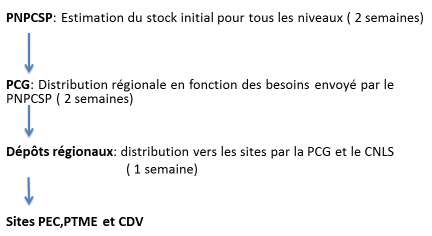 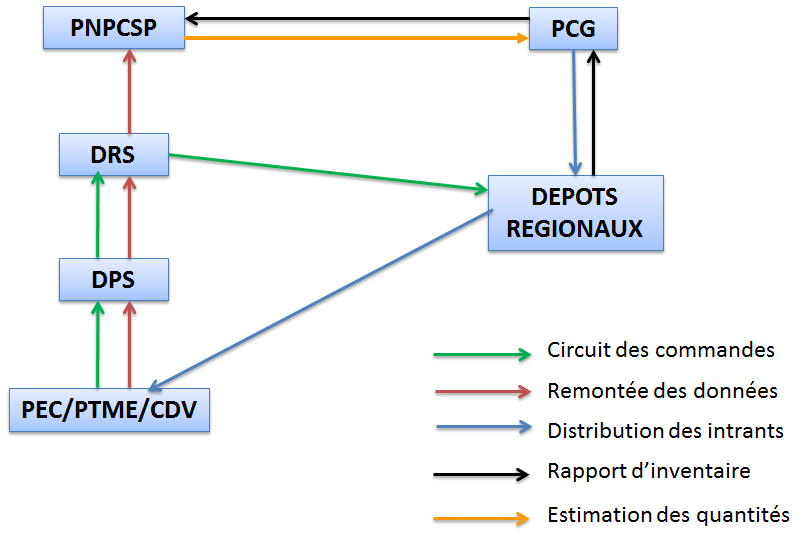 Nbre de femmes enceintes à dépister au VIHNbre de femmes enceintes ayant besoins ARV pour la PTMENbre d’enfants nés de mères séropositives à dépister au VIHNbre d’enfants à dépister au VIH (hors PTME)Enfants VIH+ suivisDonnées 2015 (plan eTME, Spectrum, (rapport Annuel PECP 2015) 488 8266 6086 6083 4976 027Cible visée selon l’objectif 90-90-90439 9435 9475 9473 1475 424Besoins couverts (rapport 2015 PNPCSP)131 5981 76924601 193Gap en lien avec l’objectif 90-90-90308 3454 1785 7013 1474 231Résultats attendus Produits attendusActions PrioritairesCoût estimatif (USD)Coût estimatif (USD)Coût estimatif (USD)Résultats attendus Produits attendusActions PrioritairesCoût estimatif (USD)Coût estimatif (USD)Coût estimatif (USD)Résultats attendus Produits attendusActions PrioritairesTotalDisponible A mobiliser Dépistage des patients tuberculeuxDépistage des patients tuberculeuxDépistage des patients tuberculeux217 00015 000202 000Résultat attendu 1.1: 2 906 patients TB sont dépistésProduit 1.1.1: Intégration de l’activité de dépistage VIH aux niveaux des 53 CDT fonctionnels Action 1.1.1.1: Formation des prestataires de santé : Trois (03) prestataires de chacun des 27 sites pour l’activité de dépistage10 0005 0005 000Résultat attendu 1.1: 2 906 patients TB sont dépistésProduit 1.1.1: Intégration de l’activité de dépistage VIH aux niveaux des 53 CDT fonctionnels Action 1.1.1.2: Mise à disposition des outils de collecte : un (01) registre de dépistage pour chacun des 27 sites 20 00010 00010 000Résultat attendu 1.1: 2 906 patients TB sont dépistésProduit 1.1.1: Intégration de l’activité de dépistage VIH aux niveaux des 53 CDT fonctionnels Action 1.1.1.3: Mise à disposition des intrants de dépistage VIH 100 0000100 000Résultat attendu 1.1: 2 906 patients TB sont dépistésProduit 1.1.2: Intégration de l’activité de dépistage VIH dans les sept (07) nouveaux CDT prévus être structurés en 2017 Action 1.1.2.1: Formation du personnel (3 par sites) des sept (07) nouveaux CDT 5 00005 000Résultat attendu 1.1: 2 906 patients TB sont dépistésProduit 1.1.2: Intégration de l’activité de dépistage VIH dans les sept (07) nouveaux CDT prévus être structurés en 2017 Action 1.1.2.2: Mise à disposition des outils de collecte des données, planification à propos des intrants de dépistage VIH et des ARV pour les sept (07) nouveaux CDT 10 000010 000Résultat attendu 1.1: 2 906 patients TB sont dépistésProduit 1.1.2: Intégration de l’activité de dépistage VIH dans les sept (07) nouveaux CDT prévus être structurés en 2017 Action 1.1.2.3: (04) Réunions de concertation entre le PNPCSP et le PNLAT afin (i) de rendre fonctionnel les CDT du CHU Donka et (ii) intégrer l’activité VIH 12 000012 000Résultat attendu 1.1: 2 906 patients TB sont dépistésProduit 1.1.3: Disponibilité des intrants VIH dans les services TBAction 1.1.3.1. Deux (02) réunions d'intégration des intrants VIH (kits de dépistage) dans le plan de distribution des produits de santé TB6 00006 000Résultat attendu 1.1: 2 906 patients TB sont dépistésProduit 1.1.3: Disponibilité des intrants VIH dans les services TBAction 1.1.3.2. Réunions mensuelles de planification et de suivi conjoint des pharmaciens des programmes TB et VIH associés aux pharmaciens des PR concernés 54 000054 000Dépistage des populations clésDépistage des populations clésDépistage des populations clés588 70023 700565 000Résultat attendu 1.2: 4 266 PS et 774 HSH sont dépistés Produit 1.2.1: Mise en place d’équipes mobiles de dépistage issues des centres de prise en charge à proximité des sites de rencontres (Kindia et N'Zérékoré)Action 1.2.1.1: Primes de motivation et primes de transports pour les agents (200 USD/mois * 20 agents)180 00020 000160 000Résultat attendu 1.2: 4 266 PS et 774 HSH sont dépistés Produit 1.2.1: Mise en place d’équipes mobiles de dépistage issues des centres de prise en charge à proximité des sites de rencontres (Kindia et N'Zérékoré)Action 1.2.1.2: Mise à disposition des intrants de dépistage200 0000200 000Résultat attendu 1.2: 4 266 PS et 774 HSH sont dépistés Produit 1.2.2: Utilisation du car mobile Action 1.2.2.1: Utilisation du car mobile de FMG pour l’activité de dépistage sur les axes routiers à Conakry 3 6003 6000Résultat attendu 1.3: 1 500 détenus sont dépistés Produit 1.3.1: Structuration de l’activité de dépistage VIH au niveau des centres de santé des prisonsAction 1.3.1.1: Formation des prestataires des centres de santé des prisons (25 prestataires)10 000010 000Résultat attendu 1.3: 1 500 détenus sont dépistés Produit 1.3.1: Structuration de l’activité de dépistage VIH au niveau des centres de santé des prisonsAction 1.3.1.2: Primes de motivation90 000090 000Résultat attendu 1.3: 1 500 détenus sont dépistés Produit 1.3.2: Dépistage de tous les prisonniers et mettre sous traitement ARV tous les positifs de la prison centrale de ConakryAction 1.3.2.1: Obtention d’agrément de la part du Ministère de la Justice 1001000Résultat attendu 1.3: 1 500 détenus sont dépistés Produit 1.3.2: Dépistage de tous les prisonniers et mettre sous traitement ARV tous les positifs de la prison centrale de ConakryAction 1.3.2.2: Sensibilisation des détenus au dépistage par les associations de PVVIH5 00005 000Résultat attendu 1.3: 1 500 détenus sont dépistés Produit 1.3.2: Dépistage de tous les prisonniers et mettre sous traitement ARV tous les positifs de la prison centrale de ConakryAction 1.3.2.3: Mise à disposition des intrants de dépistage et des outils de rapportage 100 0000100 000Dépistage des femmes enceintes et enfantsDépistage des femmes enceintes et enfantsDépistage des femmes enceintes et enfants702 000140 000562 000Résultat attendu 1.4:4 839 femmes enceintes et 4500 enfants sont dépistés Produit 1.4.1: Renforcement de la coordination et du leadership à tous les niveaux de la pyramide sanitaireAction 1.4.1.1: Intégration des prestations de PTME dans le paquet de soins des CS, des postes de santé, et structures privées de soins de santé250 00050 000200 000Résultat attendu 1.4:4 839 femmes enceintes et 4500 enfants sont dépistés Produit 1.4.2: Extension de la couverture géographique des sites intégrés de SMNI/PTME Action 1.4.2.1: Renforcement de capacités des acteurs communautaires et le soutien à la mise en œuvre du paquet de services SMNI/PTME/PECP dans les régions et DPS prioritaires (coaching et suivi post-formation, dotation en intrants, etc.)350 00050 000300 000Résultat attendu 1.4:4 839 femmes enceintes et 4500 enfants sont dépistés Produit 1.4.3: Redynamisation des plateformes communautaires Action 1.4.3.1:Intensification de l’offre des services intégrés de SMNI/PTME/PECP en stratégie avancée et/ou mobile 10 00010 0000Résultat attendu 1.4:4 839 femmes enceintes et 4500 enfants sont dépistés Produit 1.4.4: Monitorage de la couverture effective en PTME Action 1.4.4.1: Réunions de validation trimestrielles des données SMNI/PTME/PECP au niveau régional 72 00030 00042 000Résultat attendu 1.4:4 839 femmes enceintes et 4500 enfants sont dépistés Produit 1.4.5: Elargissement de l’offre du dépistage du VIH Action 1.4.5.1: Dépistage systématique du VIH (DBS, test rapide) dans les services de soins recevant des enfants PMPMPMRésultat attendu 1.4:4 839 femmes enceintes et 4500 enfants sont dépistés Produit 1.4.6: Approvisionnement en intrants de dépistage, consommables et outils de gestion Action 1.4.6.1: Formation pratique sur site des prestataires sur le CDIP et remplissage des outils de gestion 20 000020 000Dépistage de la population généraleDépistage de la population généraleDépistage de la population générale3 506 4003 000 000506 400Résultat attendu 1.5:14 508 personnes sont dépistéesProduit 1.5.1: Journées nationales de prévention et de dépistage VIH pour 52 000 personnes âgées de 15-49 ans dont 2 600 seront dépistées.Action 1.5.1.1: CCC et distribution de préservatifs 3 000 0003 000 0000Résultat attendu 1.5:14 508 personnes sont dépistéesProduit 1.5.2: Recherche de 11 908 patients testés positifs mais pas sous traitement ARVAction 1.5.2.1: Déploiement des OBC pour la recherche active des patients à travers les registres des CS500 0000500 000Résultat attendu 1.5:14 508 personnes sont dépistéesProduit 1.5.2: Recherche de 11 908 patients testés positifs mais pas sous traitement ARVAction 1.5.2.1: Communication par les médias6 40006 400Prise en charge des patients et maintien dans les soinsPrise en charge des patients et maintien dans les soinsPrise en charge des patients et maintien dans les soins3 006 400332 0002 674 400Résultat attendu 2:26 024 patients sont mis sous traitement ARV et maintiennent les soinsProduit 2.1.: Révision et adoption du manuel des procédures sur le « tester-traiter » Action 2.1.1: Atelier de révision du manuel de procédures pour introduire le « tester –traiter »10 000010 000Résultat attendu 2:26 024 patients sont mis sous traitement ARV et maintiennent les soinsProduit 2.2.: Plaidoyer pour la gratuité des frais de service Action 2.2.1: Table ronde de plaidoyer avec les décideurs 5 00005 000Résultat attendu 2:26 024 patients sont mis sous traitement ARV et maintiennent les soinsProduit 2.3.: Réactualisation de la file active Action 2.3.1: Actualiser la file active des personnes vivant avec le VIH (adultes, enfants et les femmes dans le cadre l’option B+ de la PTME) sous ARV basé sur un « modèle simplifié reproductible (MSR) » 190 0000190 000Résultat attendu 2:26 024 patients sont mis sous traitement ARV et maintiennent les soinsProduit 2.4.: Acheminement des médicaments dans les sites CDT, PEC, PTME/PECP Action 2.4.1: Réunion d’information des prestataires des services VIH, les DPS, et les régions (DRS, CR-SE/CNLS et DR-PCG) du nouveau mode d’approvisionnement 5 00005 000Résultat attendu 2:26 024 patients sont mis sous traitement ARV et maintiennent les soinsProduit 2.4.: Acheminement des médicaments dans les sites CDT, PEC, PTME/PECP Action 2.4.2: Réunion d’estimation des quantités des intrants VIH3 00003 000Résultat attendu 2:26 024 patients sont mis sous traitement ARV et maintiennent les soinsProduit 2.4.: Acheminement des médicaments dans les sites CDT, PEC, PTME/PECP Action 2.4.3: Réunion préfectorale et régionale de validation des données de consommation réelle 8 00008 000Résultat attendu 2:26 024 patients sont mis sous traitement ARV et maintiennent les soinsProduit 2.4.: Acheminement des médicaments dans les sites CDT, PEC, PTME/PECP Action 2.4.4: Réhabilitation et équipement des dépôts des zones ciblées 250 0000250 000Résultat attendu 2:26 024 patients sont mis sous traitement ARV et maintiennent les soinsProduit 2.4.: Acheminement des médicaments dans les sites CDT, PEC, PTME/PECP Action 2.4.5: Mise à disposition des chaines de froid dans tous les dépôts des zones ciblées800 0000800 000Résultat attendu 2:26 024 patients sont mis sous traitement ARV et maintiennent les soinsProduit 2.4.: Acheminement des médicaments dans les sites CDT, PEC, PTME/PECP Action 2.4.6: Amélioration des conditions de stockage dans les formations sanitaires des zones ciblées250 0000250 000Résultat attendu 2:26 024 patients sont mis sous traitement ARV et maintiennent les soinsProduit 2.4.: Acheminement des médicaments dans les sites CDT, PEC, PTME/PECP Action 2.4.7: Formation du personnel (pharmacien, magasinier, gestionnaire base des données et manutentionnaire) sur la gestion de stocks20 000020 000Résultat attendu 2:26 024 patients sont mis sous traitement ARV et maintiennent les soinsProduit 2.5: Prise en charge des détenus des prisons de la ville de ConakryAction 2.5.1: Formation des agents de santé des prisons à la PEC VIH 10 000010 000Résultat attendu 2:26 024 patients sont mis sous traitement ARV et maintiennent les soinsProduit 2.5: Prise en charge des détenus des prisons de la ville de ConakryAction 2.5.2: Mise à disponibilité des ARV et des médicaments pour les IO32 00032 0000Résultat attendu 2:26 024 patients sont mis sous traitement ARV et maintiennent les soinsProduit 2.6: Stratégie du Rendez-vous tous les 6 mois (R6M)Action 2.6.1: Atelier de validation du protocole Rendez-vous en 6 mois 10 000010 000Résultat attendu 2:26 024 patients sont mis sous traitement ARV et maintiennent les soinsProduit 2.6: Stratégie du Rendez-vous tous les 6 mois (R6M)Action 2.6.2: Formation des agents de la PCG et du PNPCSP aux aspects techniques de la stratégie R6M5 00005 000Résultat attendu 2:26 024 patients sont mis sous traitement ARV et maintiennent les soinsProduit 2.6: Stratégie du Rendez-vous tous les 6 mois (R6M)Action 2.6.3: Formation des pharmaciens et consultants, dans les dynamiques d’approvisionnement et gestion de stocks qui entraine l’implémentation du R6M dans les commandes d’ARV20 000020 000Résultat attendu 2:26 024 patients sont mis sous traitement ARV et maintiennent les soinsProduit 2.6: Stratégie du Rendez-vous tous les 6 mois (R6M)Action 2.6.4: Mise à disposition des outils 15 000015 000Résultat attendu 2:26 024 patients sont mis sous traitement ARV et maintiennent les soinsProduit 2.7: Recrutement d’un spécialiste GAS Action 2.7.1: Recrutement d'un spécialiste GAS pour renforcer l’équipe nationale48 000048 000Résultat attendu 2:26 024 patients sont mis sous traitement ARV et maintiennent les soinsProduit 2.8: Distribution pilotes des ARV par les OBC Action 2.8.1: Identification et formation de quelques OBC (5)10 000010 000Résultat attendu 2:26 024 patients sont mis sous traitement ARV et maintiennent les soinsProduit 2.8: Distribution pilotes des ARV par les OBC Action 2.8.2: Identification des zones pilotes1 00001 000Résultat attendu 2:26 024 patients sont mis sous traitement ARV et maintiennent les soinsProduit 2.8: Distribution pilotes des ARV par les OBC Action 2.8.3: Dotation et distribution des ARV dans les sites de distributions ciblées250 0000250 000Résultat attendu 2:26 024 patients sont mis sous traitement ARV et maintiennent les soinsProduit 2.8: Distribution pilotes des ARV par les OBC Action 2.8.4: Réunion hebdomadaire de suivi 18 000018 000Résultat attendu 2:26 024 patients sont mis sous traitement ARV et maintiennent les soinsProduit 2.9: Passage à l’échelle de l’accompagnement psychosocial (APS) Action 2.9.1: Cartographie des besoins 50 000050 000Résultat attendu 2:26 024 patients sont mis sous traitement ARV et maintiennent les soinsProduit 2.9: Passage à l’échelle de l’accompagnement psychosocial (APS) Action 2.9.2: Intégration des nouveaux médiateurs identifiés (17 sites)122 4000122 400Résultat attendu 2:26 024 patients sont mis sous traitement ARV et maintiennent les soinsProduit 2.9: Passage à l’échelle de l’accompagnement psychosocial (APS) Action 2.9.3: Formation des chefs des structures et des agents de PEC 5 00005 000Résultat attendu 2:26 024 patients sont mis sous traitement ARV et maintiennent les soinsProduit 2.9: Passage à l’échelle de l’accompagnement psychosocial (APS) Action 2.9.4: Mise à disposition d’un local aménagé 10 000010 000Résultat attendu 2:26 024 patients sont mis sous traitement ARV et maintiennent les soinsProduit 2.9: Passage à l’échelle de l’accompagnement psychosocial (APS) Action 2.9.5: Mise à disposition des outils nécessaires aux activités APS (boite à images, crédits téléphones, registres,…)50 000050 000Résultat attendu 2:26 024 patients sont mis sous traitement ARV et maintiennent les soinsProduit 2.10: Renforcement de la disponibilité des stocks de Traitement ARV Action 2.10.1: Réunions semestrielles de monitorage décentralisé 9 00009 000Produit 2.11 : Appui nutritionnel et alimentaire à 2 078 PVVIH et 2 115 familles (Conakry, Zérékoré, Guéckedou, Lola)Action 2.10.1: Appui nutritionnel et alimentaire à 2 078 PVVIH et 2 115 familles800 000300 000 500 000Réalisation de la charge viraleRéalisation de la charge viraleRéalisation de la charge virale2 942 000313 0002 629 000Résultat attendu 3:26 024 patients ont réalisé leur charge viraleProduit 3.1: Formation des techniciens techniques de prélèvement aux d’examen de la charge viraleAction 3.1.1: Atelier de formation à l’intention des techniciens des laboratoires des zones ciblées3 00003 000Résultat attendu 3:26 024 patients ont réalisé leur charge viraleProduit 3.2: Education des patients à l’importance du suivi par CV via l’APS et l’élaboration d’outils Action 3.2.1:  Formation des APS sur l’algorithme et l’intérêt de la charge virale 10 000010 000Résultat attendu 3:26 024 patients ont réalisé leur charge viraleProduit 3.2: Education des patients à l’importance du suivi par CV via l’APS et l’élaboration d’outils Action 3.2.2:  Sensibilisation des patients sur l’intérêt de la charge 10 000010 000Résultat attendu 3:26 024 patients ont réalisé leur charge viraleProduit 3.3: Education des patients à l’importance du suivi par CV via l’APS et l’élaboration d’outils Action 3.3.1: Réhabilitation des laboratoires adaptés à la charge virale50 000050 000Résultat attendu 3:26 024 patients ont réalisé leur charge viraleProduit 3.3: Education des patients à l’importance du suivi par CV via l’APS et l’élaboration d’outils Action 3.3.1: Modification des plateformes Ebola en plateforme CV (le cas échéant)2 000 00002 000 000Résultat attendu 3:26 024 patients ont réalisé leur charge viraleProduit 3.4: Mise à échelle de la pratique de prélèvement sur papier buvard Action 3.4.1: Formation des agents sur l’utilisation du papier buvard15 0005 00010 000Résultat attendu 3:26 024 patients ont réalisé leur charge viraleProduit 3.4: Mise à échelle de la pratique de prélèvement sur papier buvard Action 3.4.2: Approvisionnement régulier des sites en papier buvard800 000300 000500 000Résultat attendu 3:26 024 patients ont réalisé leur charge viraleProduit 3.5: Mise à échelle de la pratique de prélèvement sur papier buvard Action 3.5.1:  Appui aux rencontres de concertation mensuelle entre acteurs clés 36 000036 000Résultat attendu 3:26 024 patients ont réalisé leur charge viraleProduit 3.5: Mise à échelle de la pratique de prélèvement sur papier buvard Action 3.5.2: Dissémination des affiches sur la technique de prélèvement DBS 18 0008 00010 000TOTAL BUDGETTOTAL BUDGETTOTAL BUDGET10 962 5003 823 7007 138 800Domaines d’interventionCoût estimatif (USD)Coût estimatif (USD)Coût estimatif (USD)Domaines d’interventionCoût estimatif (USD)Coût estimatif (USD)Coût estimatif (USD)Domaines d’interventionTotalDisponibleA mobiliserDépistage des patients tuberculeux217 00015 000202 000Dépistage des populations clés588 70023 700565 000Dépistage des femmes enceintes et enfants702 000140 000562 000Dépistage de la population générale3 506 4003 000 000506 400Prise en charge des patients et maintien dans les soins3 006 400332 0002 674 400Réalisation de la charge virale2 942 000313 0002 629 000TOTAL BUDGET10 962 5003 823 7007 138 800Résultats attendus Produits attendusActions PrioritairesChronogrammeChronogrammeChronogrammeChronogrammeChronogrammeChronogrammeChronogrammeChronogrammeChronogrammeChronogrammeChronogrammeChronogrammeChronogrammeChronogrammeChronogrammeChronogrammeChronogrammeChronogrammeRésultats attendus Produits attendusActions PrioritairesChronogrammeChronogrammeChronogrammeChronogrammeChronogrammeChronogrammeChronogrammeChronogrammeChronogrammeChronogrammeChronogrammeChronogrammeChronogrammeChronogrammeChronogrammeChronogrammeChronogrammeChronogrammeRésultats attendus Produits attendusActions PrioritairesM1M2M3M4M5M6M7M8M9M10M11M12M13M14M15M16M17M18Résultat attendu 1.1: 2 906 patients TB sont dépistésProduit 1.1.1: Intégration de l’activité de dépistage VIH aux niveaux des 53 CDT fonctionnels Action 1.1.1.1: Formation des prestataires de santé : Trois (03) prestataires de chacun des 27 sites pour l’activité de dépistageRésultat attendu 1.1: 2 906 patients TB sont dépistésProduit 1.1.1: Intégration de l’activité de dépistage VIH aux niveaux des 53 CDT fonctionnels Action 1.1.1.2: Mise à disposition des outils de collecte : un (01) registre de dépistage pour chacun des 27 sites Résultat attendu 1.1: 2 906 patients TB sont dépistésProduit 1.1.1: Intégration de l’activité de dépistage VIH aux niveaux des 53 CDT fonctionnels Action 1.1.1.3: Mise à disposition des intrants de dépistage VIH Résultat attendu 1.1: 2 906 patients TB sont dépistésProduit 1.1.2: Intégration de l’activité de dépistage VIH dans les sept (07) nouveaux CDT prévus être structurés en 2017 Action 1.1.2.1: Formation du personnel (3 par sites) des sept (07) nouveaux CDT Résultat attendu 1.1: 2 906 patients TB sont dépistésProduit 1.1.2: Intégration de l’activité de dépistage VIH dans les sept (07) nouveaux CDT prévus être structurés en 2017 Action 1.1.2.2: Mise à disposition des outils de collecte des données, planification à propos des intrants de dépistage VIH et des ARV pour les sept (07) nouveaux CDT Résultat attendu 1.1: 2 906 patients TB sont dépistésProduit 1.1.2: Intégration de l’activité de dépistage VIH dans les sept (07) nouveaux CDT prévus être structurés en 2017 Action 1.1.2.3: (04) Réunions de concertation entre le PNPCSP et le PNLAT afin (i) de rendre fonctionnel les CDT du CHU Donka et (ii) intégrer l’activité VIH Résultat attendu 1.1: 2 906 patients TB sont dépistésProduit 1.1.3: Disponibilité des intrants VIH dans les services TBAction 1.1.3.1. Deux (02) réunions d'intégration des intrants VIH (kits de dépistage) dans le plan de distribution des produits de santé TBRésultat attendu 1.1: 2 906 patients TB sont dépistésProduit 1.1.3: Disponibilité des intrants VIH dans les services TBAction 1.1.3.2. Réunions mensuelles de planification et de suivi conjoint des pharmaciens des programmes TB et VIH associés aux pharmaciens des PR concernés Résultat attendu 1.2: 4 266 PS et 774 HSH sont dépistés Produit 1.2.1: Mise en place d’équipes mobiles de dépistage issues des centres de prise en charge à proximité des sites de rencontres (Kindia et N'Zérékoré)Action 1.2.1.1: Primes de motivation et primes de transports pour les agents (200 USD/mois * 20 agents)Résultat attendu 1.2: 4 266 PS et 774 HSH sont dépistés Produit 1.2.1: Mise en place d’équipes mobiles de dépistage issues des centres de prise en charge à proximité des sites de rencontres (Kindia et N'Zérékoré)Action 1.2.1.2: Mise à disposition des intrants de dépistageRésultat attendu 1.2: 4 266 PS et 774 HSH sont dépistés Produit 1.2.2: Utilisation du car mobile Action 1.2.2.1: Utilisation du car mobile de FMG pour l’activité de dépistage sur les axes routiers à Conakry Résultat attendu 1.3: 1 500 détenus sont dépistés Produit 1.3.1: Structuration de l’activité de dépistage VIH au niveau des centres de santé des prisonsAction 1.3.1.1: Formation des prestataires des centres de santé des prisons (25 prestataires)Résultat attendu 1.3: 1 500 détenus sont dépistés Produit 1.3.1: Structuration de l’activité de dépistage VIH au niveau des centres de santé des prisonsAction 1.3.1.2: Primes de motivationRésultat attendu 1.3: 1 500 détenus sont dépistés Produit 1.3.2: Dépistage de tous les prisonniers et mettre sous traitement ARV tous les positifs de la prison centrale de ConakryAction 1.3.2.1: Obtention d’agrément de la part du Ministère de la Justice Résultat attendu 1.3: 1 500 détenus sont dépistés Produit 1.3.2: Dépistage de tous les prisonniers et mettre sous traitement ARV tous les positifs de la prison centrale de ConakryAction 1.3.2.2: Sensibilisation des détenus au dépistage par les associations de PVVIHRésultat attendu 1.3: 1 500 détenus sont dépistés Produit 1.3.2: Dépistage de tous les prisonniers et mettre sous traitement ARV tous les positifs de la prison centrale de ConakryAction 1.3.2.3: Mise à disposition des intrants de dépistage et des outils de rapportage Résultat attendu 1.4:4 839 femmes enceintes et 4500 enfants sont dépistés Produit 1.4.1: Renforcement de la coordination et du leadership à tous les niveaux de la pyramide sanitaireAction 1.4.1.1: Intégration des prestations de PTME dans le paquet de soins des CS, des postes de santé, et structures privées de soins de santéRésultat attendu 1.4:4 839 femmes enceintes et 4500 enfants sont dépistés Produit 1.4.2: Extension de la couverture géographique des sites intégrés de SMNI/PTME Action 1.4.2.1: Renforcement de capacités des acteurs communautaires et le soutien à la mise en œuvre du paquet de services SMNI/PTME/PECP dans les régions et DPS prioritaires (coaching et suivi post-formation, dotation en intrants, etc.)Résultat attendu 1.4:4 839 femmes enceintes et 4500 enfants sont dépistés Produit 1.4.3: Redynamisation des plateformes communautaires Action 1.4.3.1:Intensification de l’offre des services intégrés de SMNI/PTME/PECP en stratégie avancée et/ou mobile Résultat attendu 1.4:4 839 femmes enceintes et 4500 enfants sont dépistés Produit 1.4.4: Monitorage de la couverture effective en PTME Action 1.4.4.1: Réunions de validation trimestrielles des données SMNI/PTME/PECP au niveau régional Résultat attendu 1.4:4 839 femmes enceintes et 4500 enfants sont dépistés Produit 1.4.5: Elargissement de l’offre du dépistage du VIH Action 1.4.5.1: Dépistage systématique du VIH (DBS, test rapide) dans les services de soins recevant des enfants Résultat attendu 1.4:4 839 femmes enceintes et 4500 enfants sont dépistés Produit 1.4.6: Approvisionnement en intrants de dépistage, consommables et outils de gestion Action 1.4.6.1: Formation pratique sur site des prestataires sur le CDIP et remplissage des outils de gestion Résultat attendu 1.5:14 508 personnes sont dépistéesProduit 1.5.1: Journées nationales de prévention et de dépistage VIH pour 52 000 personnes âgées de 15-49 ans et 2600 seront dépistéesAction 1.5.1.1: CCC et distribution de préservatifs Résultat attendu 1.5:14 508 personnes sont dépistéesProduit 1.5.2: Recherche de 11 908 patients testés positifs mais pas sous traitement ARVAction 1.5.2.1: Déploiement des OBC pour la recherche active des patients à travers les registres des CSRésultat attendu 1.5:14 508 personnes sont dépistéesProduit 1.5.2: Recherche de 11 908 patients testés positifs mais pas sous traitement ARVAction 1.5.2.1: Communication par les médiasRésultat attendu 2:26 024 patients sont mis sous traitement ARV et maintiennent les soinsProduit 2.1.: Révision et adoption du manuel des procédures sur le « tester-traiter » Action 2.1.1: Atelier de révision du manuel de procédures pour introduire le « tester –traiter »Résultat attendu 2:26 024 patients sont mis sous traitement ARV et maintiennent les soinsProduit 2.2.: Plaidoyer pour la gratuité des frais de service Action 2.2.1: Table ronde de plaidoyer avec les décideurs Résultat attendu 2:26 024 patients sont mis sous traitement ARV et maintiennent les soinsProduit 2.3.: Réactualisation de la file active Action 2.3.1: Actualiser la file active des personnes vivant avec le VIH (adultes, enfants et les femmes dans le cadre l’option B+ de la PTME) sous ARV basé sur un « modèle simplifié reproductible (MSR) » Résultat attendu 2:26 024 patients sont mis sous traitement ARV et maintiennent les soinsProduit 2.4.: Acheminement des médicaments dans les sites CDT, PEC, PTME/PECP Action 2.4.1: Réunion d’information des prestataires des services VIH, les DPS, et les régions (DRS, CR-SE/CNLS et DR-PCG) du nouveau mode d’approvisionnement Résultat attendu 2:26 024 patients sont mis sous traitement ARV et maintiennent les soinsProduit 2.4.: Acheminement des médicaments dans les sites CDT, PEC, PTME/PECP Action 2.4.2: Réunion d’estimation des quantités des intrants VIHRésultat attendu 2:26 024 patients sont mis sous traitement ARV et maintiennent les soinsProduit 2.4.: Acheminement des médicaments dans les sites CDT, PEC, PTME/PECP Action 2.4.3: Réunion préfectorale et régionale de validation des données de consommation réelle Résultat attendu 2:26 024 patients sont mis sous traitement ARV et maintiennent les soinsProduit 2.4.: Acheminement des médicaments dans les sites CDT, PEC, PTME/PECP Action 2.4.4: Réhabilitation et équipement des dépôts des zones ciblées Résultat attendu 2:26 024 patients sont mis sous traitement ARV et maintiennent les soinsProduit 2.4.: Acheminement des médicaments dans les sites CDT, PEC, PTME/PECP Action 2.4.5: Mise à disposition des chaines de froid dans tous les dépôts des zones cibléesRésultat attendu 2:26 024 patients sont mis sous traitement ARV et maintiennent les soinsProduit 2.4.: Acheminement des médicaments dans les sites CDT, PEC, PTME/PECP Action 2.4.6: Amélioration des conditions de stockage dans les formations sanitaires des zones cibléesRésultat attendu 2:26 024 patients sont mis sous traitement ARV et maintiennent les soinsProduit 2.4.: Acheminement des médicaments dans les sites CDT, PEC, PTME/PECP Action 2.4.7: Formation du personnel (pharmacien, magasinier, gestionnaire base des données et manutentionnaire) sur la gestion de stocksRésultat attendu 2:26 024 patients sont mis sous traitement ARV et maintiennent les soinsProduit 2.5: Prise en charge des détenus des prisons de la ville de ConakryAction 2.5.1: Formation des agents de santé des prisons à la PEC VIH Résultat attendu 2:26 024 patients sont mis sous traitement ARV et maintiennent les soinsProduit 2.5: Prise en charge des détenus des prisons de la ville de ConakryAction 2.5.2: Mise à disponibilité des ARV et des médicaments pour les IORésultat attendu 2:26 024 patients sont mis sous traitement ARV et maintiennent les soinsProduit 2.6: Stratégie du Rendez-vous tous les 6 mois (R6M)Action 2.6.1: Atelier de validation du protocole Rendez-vous en 6 mois Résultat attendu 2:26 024 patients sont mis sous traitement ARV et maintiennent les soinsProduit 2.6: Stratégie du Rendez-vous tous les 6 mois (R6M)Action 2.6.2: Formation des agents de la PCG et du PNPCSP aux aspects techniques de la stratégie R6MRésultat attendu 2:26 024 patients sont mis sous traitement ARV et maintiennent les soinsProduit 2.6: Stratégie du Rendez-vous tous les 6 mois (R6M)Action 2.6.3: Formation des pharmaciens et consultants, dans les dynamiques d’approvisionnement et gestion de stocks qui entraine l’implémentation du R6M dans les commandes d’ARVRésultat attendu 2:26 024 patients sont mis sous traitement ARV et maintiennent les soinsProduit 2.6: Stratégie du Rendez-vous tous les 6 mois (R6M)Action 2.6.4: Mise à disposition des outils Résultat attendu 2:26 024 patients sont mis sous traitement ARV et maintiennent les soinsProduit 2.7: Recrutement d’un spécialiste GAS Action 2.7.1: Recrutement d'un spécialiste GAS pour renforcer l’équipe nationaleRésultat attendu 2:26 024 patients sont mis sous traitement ARV et maintiennent les soinsProduit 2.8: Distribution pilotes des ARV par les OBC Action 2.8.1: Identification et formation de quelques OBC (5)Résultat attendu 2:26 024 patients sont mis sous traitement ARV et maintiennent les soinsProduit 2.8: Distribution pilotes des ARV par les OBC Action 2.8.2: Identification des zones pilotesRésultat attendu 2:26 024 patients sont mis sous traitement ARV et maintiennent les soinsProduit 2.8: Distribution pilotes des ARV par les OBC Action 2.8.3: Dotation et distribution des ARV dans les sites de distributions cibléesRésultat attendu 2:26 024 patients sont mis sous traitement ARV et maintiennent les soinsProduit 2.8: Distribution pilotes des ARV par les OBC Action 2.8.4: Réunion hebdomadaire de suivi Résultat attendu 2:26 024 patients sont mis sous traitement ARV et maintiennent les soinsProduit 2.9: Passage à l’échelle de l’accompagnement psychosocial (APS) Action 2.9.1: Cartographie des besoins Résultat attendu 2:26 024 patients sont mis sous traitement ARV et maintiennent les soinsProduit 2.9: Passage à l’échelle de l’accompagnement psychosocial (APS) Action 2.9.2: Intégration des nouveaux médiateurs identifiés (17 sites)Résultat attendu 2:26 024 patients sont mis sous traitement ARV et maintiennent les soinsProduit 2.9: Passage à l’échelle de l’accompagnement psychosocial (APS) Action 2.9.3: Formation des chefs des structures et des agents de PEC Résultat attendu 2:26 024 patients sont mis sous traitement ARV et maintiennent les soinsProduit 2.9: Passage à l’échelle de l’accompagnement psychosocial (APS) Action 2.9.4: Mise à disposition d’un local aménagé Résultat attendu 2:26 024 patients sont mis sous traitement ARV et maintiennent les soinsProduit 2.9: Passage à l’échelle de l’accompagnement psychosocial (APS) Action 2.9.5: Mise à disposition des outils nécessaires aux activités APS (boite à images, crédits téléphones, registres,…)Résultat attendu 2:26 024 patients sont mis sous traitement ARV et maintiennent les soinsProduit 2.10: Renforcement de la disponibilité des stocks de Traitement ARV Action 2.10.1: Réunions semestrielles de monitorage décentralisé Résultat attendu 3:26 024 patients ont réalisé leur charge viraleProduit 3.1: Formation des techniciens techniques de prélèvement aux d’examen de la charge viraleAction 3.1.1: Atelier de formation à l’intention des techniciens des laboratoires des zones cibléesRésultat attendu 3:26 024 patients ont réalisé leur charge viraleProduit 3.2: Education des patients à l’importance du suivi par CV via l’APS et l’élaboration d’outils Action 3.2.1: Formation des APS sur l’algorithme et l’intérêt de la charge virale Résultat attendu 3:26 024 patients ont réalisé leur charge viraleProduit 3.2: Education des patients à l’importance du suivi par CV via l’APS et l’élaboration d’outils Action 3.2.2: Sensibilisation des patients sur l’intérêt de la charge Résultat attendu 3:26 024 patients ont réalisé leur charge viraleProduit 3.3: Education des patients à l’importance du suivi par CV via l’APS et l’élaboration d’outils Action 3.3.1: Réhabilitation des laboratoires adaptés à la charge viraleRésultat attendu 3:26 024 patients ont réalisé leur charge viraleProduit 3.3: Education des patients à l’importance du suivi par CV via l’APS et l’élaboration d’outils Action 3.3.1: Modification des plateformes Ebola en plateforme CV (le cas échéant)Résultat attendu 3:26 024 patients ont réalisé leur charge viraleProduit 3.4: Mise à échelle de la pratique de prélèvement sur papier buvard Action 3.4.1: Formation des agents sur l’utilisation du papier buvardRésultat attendu 3:26 024 patients ont réalisé leur charge viraleProduit 3.4: Mise à échelle de la pratique de prélèvement sur papier buvard Action 3.4.2: Approvisionnement régulier des sites en papier buvardRésultat attendu 3:26 024 patients ont réalisé leur charge viraleProduit 3.5: Mise à échelle de la pratique de prélèvement sur papier buvard Action 3.5.1: Appui aux rencontres de concertation mensuelle entre acteurs clés Résultat attendu 3:26 024 patients ont réalisé leur charge viraleProduit 3.5: Mise à échelle de la pratique de prélèvement sur papier buvard Action 3.5.2: Dissémination des affiches sur la technique de prélèvement DBS 